                                                            Curriculum VitaePersonal Information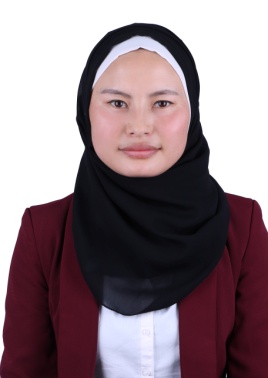 Name:                   Denkar                                                                      Nationality:          Bhutanese	Email:                   denkar.381190@2freemail.com Present Address:  Dubai, UAEProfessional summary Highly organized banking associate with impeccable judgment and an innate ability to solve financial and accounting problems. Banker who thrives in dynamic and fast-paced environment and who always thinks innovatively when dealing with risks or opportunities. Her attention to detail is outstanding and capable of extra miles. On a personal level she is a friendly, approachable and self motivated individual who can work well both within a team and individually. Right now she would like to join a company that is committed to hiring a diverse workforce and sustaining an inclusive culture.Personal attributesExpert in cash handling and strong banking conceptsExcellent written and verbal communication skills (band score 8 in IELTS). Impeccable personal integrity.Strong analytical and motivational skillsExcellent time management skillsCooperative and professional attitude.Work Experience Banking associate in Bank of Bhutan.Handling customer financial transaction. Assist and support bank administration in its operational issues.Gather and analyze financial and related data of customers.Assist customers in handling their deposits and check payments.Assist banking personnel in preparing and checking bank documents and statements.Mediate between banking personnel and customers. Verify and inspect loan documents and customer credentials.Prepare and develop individualized loan packages to customers.Promote and cross-sell banking products and services to customers.Ensure compliance of security and banking policies and guidelines in banking assistant functionsCollect payment, provide balances and account information and resolve customer issues. Being the customer service face of the bank. Internship with Royal Audit Authority of BhutanEvaluating and understanding internal control systemVerify documents and reports make sure the complied information is accurate and reliable.Verify the account receivables and other receiptsEnsure a proper evaluation and physical investigation of the properties and other inventoriesResearch assistant for UNICEF, Bhutan Conduct literature reviews Collect and analyze dataPrepare interview questionsConducting interviewMaintain accurate records of interviews, safeguarding the confidentiality of subjects.Provide ready access to all experimental data for the research coordinatorAttend project meetings, seminars as necessary.Cashier and admin for M.H Alshaya Co. LLC currently since 2016Answering and directing phone callsDevelop and maintain office documents Submit and reconcile expense report Providing customer services excelling in hospitality. Handling customer financial transaction.  Language Skills:● English, Dzongkha, Hindi, Urdu, and NepaliI hereby certify that whatever written above is true of knowledge. 